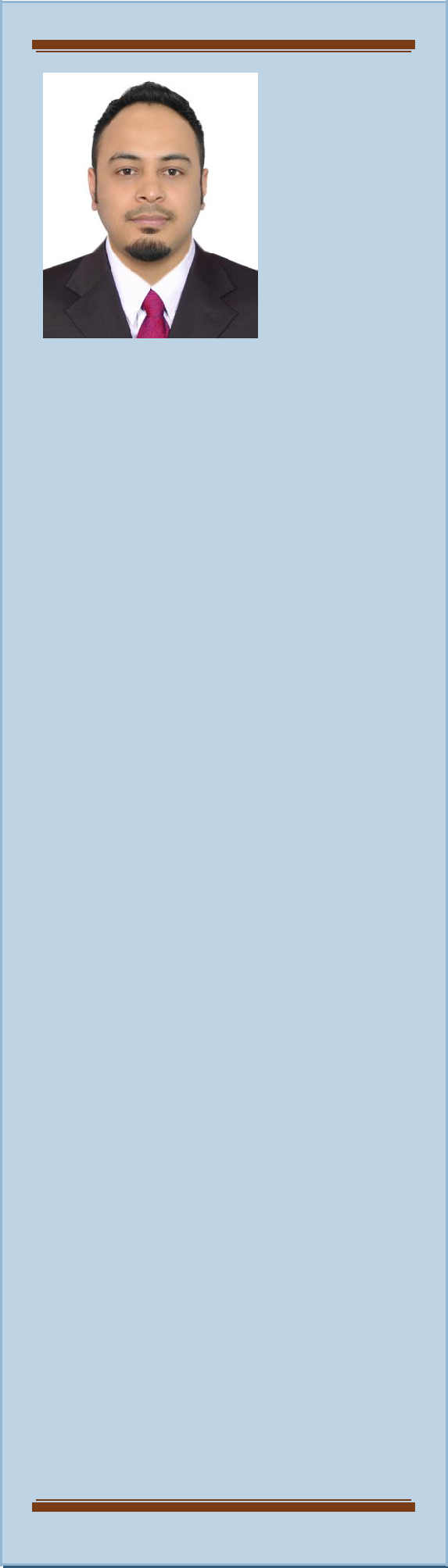 SUDEEP Sudeep-399553@2freemail.com  Contact No:971-504753686CAREER SUMMARY:Sales Consultant(2016- 05/10/20).HostessM.H. Alshaya, LLC.(2011-2015).EDUCATION:Bachelor’s Degree Arts.N.B.U. India (2004-2007)OBJECTIVESTo build a career in a growing company that provides opportunity to gain more experience and knowledge and to grow with my talents and abilities along with the company and creative people in a positive working environment.Employment HistoryPosition: Sales Consultant.Delivering standard customer service.Merchandising jewellery & refilling the stock as per standards. o Dealing with customer regarding gold & diamond jewellery. o Staying focused in demanding work environments, underdeadlines and pressure conditions.o To achieve the store & individual sales, add on sale, cross selling, atv & upt.o Daily inventory, transferring and receiving items. o Handling cash and card transaction as a cashier. o Customer Relationship Management.Company: M.H. Alshaya, Texas Roadhouse 2011-15.Position: Host.Welcoming guest, escort them to their tables & provide extensive cuisine knowledge.Maintaining Customer relationships in order to build long termbrand loyalty.Attend to guest’s queries/complaints to resolve the problems. o Manage in person & telephone guest inquiries & customerservice requests.o Estimating wait time for guests & ensuring guests are taken good care while waiting.o Ensuring customers are dealt with in a prompt & courteous manner for customer satisfaction.EDUCATION2004: Higher Secondary from West Bengal, Darjeeling, India.2007: Bachelor’s of Arts from North Bengal University, Darjeeling.KEY SKILLS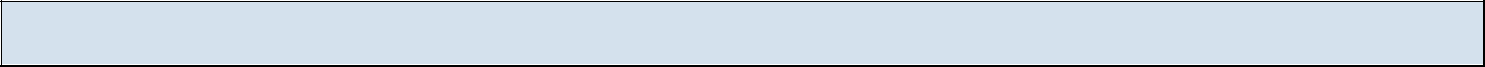 A competent professional with good knowledge and experience in Retail industry. o Excellent communication skills and customer oriented.o Flexible and willing to take on more responsibility and to balance workloads efficiently. o Enthusiastic and dependable.o Quick learner and able to operate under pressure. o Believes in team work and can do multi tasking. o Customer Relationship Management.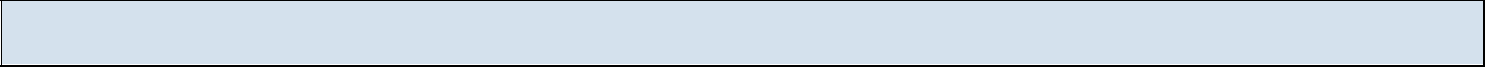 PERSONAL INFORMATIONSo	Date of birth	: 01/07/1983o	Religion	: Christiano	Nationality	: IndianMarital status : Singleo	Visa Status	: Residential Visao	Valid Until	: 30/11/20PROFESSIONAL QULIFICATIONGold, Diamond/Gemstones & Pearl Training. o Damas Standard Customer Service Training. o Diploma in M.S. Office, E-mail and Internet. o Data entry operator.LANGUAGE KNOWNEnglish: Read and Write. o Nepali: Read and Write. o Hindi: Read and Write.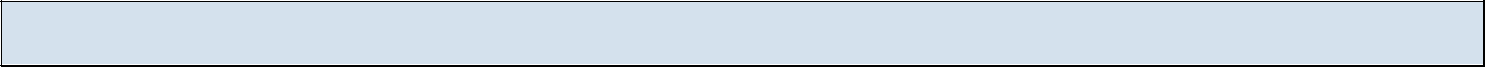 HOBBIESInterested in Photography.Interested in all kind of Sports especially in Football.DECLARATIONI hereby declare that the above furnished details and particulars are true and correct to the best of my knowledge and belief.SUDEEP Company: Dubai-based Company2016-2020.